3GPP TSG SA WG4#116e	S4-211xxxE-meeting, 10th – 19th November 2021	=====  CHANGE  =====3.1	Definitions=====  CHANGE  =====4.2.3	AR RuntimeThe AR Runtime is a device-resident software or firmware that implements a set of APIs to provide access to the underlying AR/MR hardware. An AR Runtime typically provides the following functions:-	System capability discovery: allows applications to discover capabilities of the AR glasses-	Session management: manages an AR session and its state-	Registration and Tracking: creates XR spaces, registers to local environment, tracks reference spaces and objects throughout the lifetime of the AR session. This information is provided to the application on request.-	Input and Haptics: receives information about user’s actions, e.g. through usage of trackpads, and passes that information to the application. On request by the application, it may trigger haptics feedback using the AR glasses and associated hardware.-	Rendering: synchronizes the display and renders the composited frame onto the AR glasses displays. AR runtimes are usually extensible to add support for a wide range of AR glasses and controllers that are on the market or that might be released in the future. This will allow different vendors to add custom functionality such as gaze tracking, hand control, new reference spaces, etc.Two key representative and standardized AR runtime are Khronos defined OpenXR [4] and W3C defined WebXR [5]. More details are provided in clause 4.6.4.=====  CHANGE  =====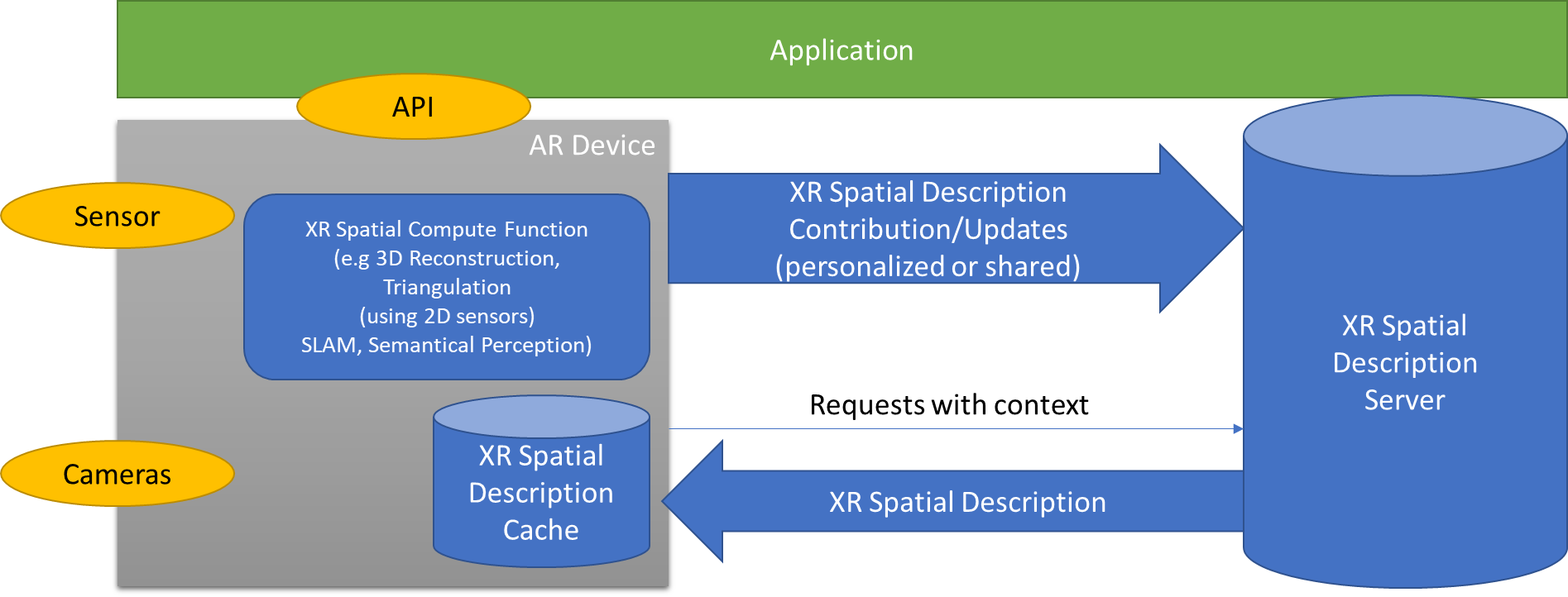 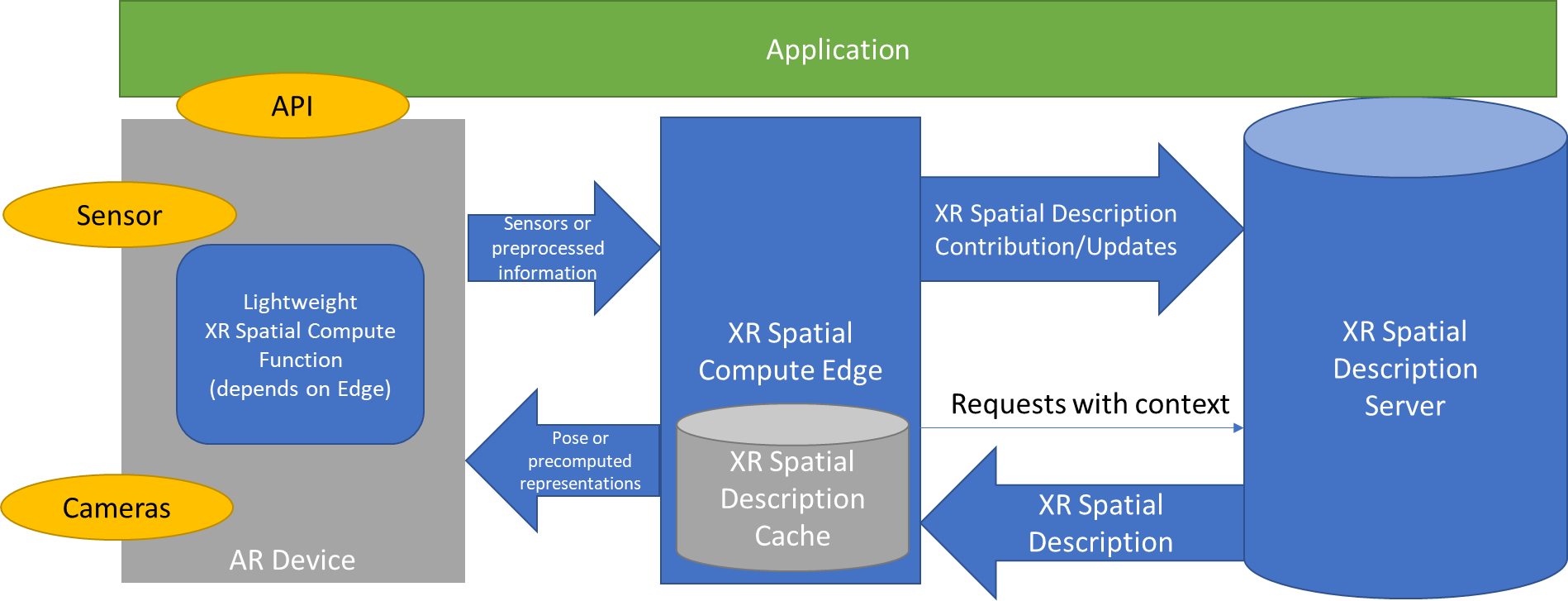 =====  CHANGE  =====4.2.	5G Media Access FunctionThe Media Access Function supports the AR UE to access and stream media. For this purpose, a Media Access Function as shown in Figure 4.2.5-1 includes:-	Codecs: are used to compress and decompress the rich media. In several cases, not only a single instance of a codec per media type is needed, but multiple ones.-	Content Delivery Protocol: Container format and protocol to deliver media content between the UE and the network according to the requirements of the application. This includes timing, synchronization, reliability, reporting and other features.-	5G connectivity: a modem and 5G System functionalities that allow the UE to connect to a 5G network and get access to the features and service offered by the 5G System.-	Media Session Handler: A generic function on the device to setup 5G System capabilities. This may setup edge functionalities, provide QoS support, support reporting, etc.-	Content protection and decryption: This function handles protection of content from being played on unauthorized devices.Functions are needed in both uplink and downlink, depending on use cases and scenarios.Example for Media Access Functions are5GMSd client that includes a Media Session Handler and a Media Player as defined in TS 26.501 and TS 26.512.5GMSu client that includes a Media Session Handler and a Media Streamer as defined in TS 26.501 and TS 26.512.A real-time communication client that includes either uplink or downlink, or both to support more latency critical communication services.A combination of the above based on the needs of the XR application. An XR scene may have a mix of static, streaming, and real-time media that require the usage of multiple transport channels and protocol stacks.In all cases, the basic function of Media Session Handler and a delivery client (which includes content delivery protocols and codecs) is expected to be maintained. The Media Session Handler is a generic function to support 5G System integration.As a subject of this report, the needs to support different types of instantiations is for codecs, delivery protocols, session handling and so is checked.Figure 4.2.5-1 Media Access function for AR=====  CHANGE  =====4.3	Basic Processes in an AR SessionIn this clause, we provide basic processes and generic workflow description for setting up AR Media sessions for media is accessed over the network. This generic basic process may be extended to address specific applications and use cases. The call flow as shown in Figure 4.3-1 aligns with the STAR/EDGAR architecture and serves as a baseline for defining use-case specific call flows.Figure 4.3-1: Basic workflow for AR media sessionsA description of the steps of the general workflow is provided as follows:1.	The application contacts the application provider to fetch the entry point for the content. The acquisition of the entry point may be performed in different ways and is considered out of scope. An entry point may for example be a URL to a scene description.2.	The application initializes the Scene Manager using the acquired entry point. 3.	The Scene Manager retrieves the scene description from the scene provider based on the entry point information. It then establishes a scene session with the scene provider.4.	The Scene Manager parses the entry point and creates the immersive scene.5.	The Scene Manager requests the creation of a new AR/MR session from the AR Runtime. 6.	The AR Runtime creates a new AR/MR session and performs registration with the local environment.7.	The Scene Manager will inform the MAF about its QoS and compute needs8.	The MAF will request the Media Delivery Functions, such as AF, in the network to allocate the requested resources.9.	For each component or group of components of an object/node in the scene:a.	the Scene Manager triggers the MAF to fetch the related mediab.	the MAF creates a dedicated media pipeline to process the input.c.	the MAF establishes a transport session for each component of the media object.10.	The application starts the media fetching and rendering loopa.	the MAF may receive updates to the scene description from the scene provider.b.	the MAF passes the scene update to the Scene Manager.c.	the Scene Manager updates the current scene.d.	The Scene Manager acquires the latest pose information and the user’s actionse.	The Scene Manager shares that information with the AR/MR application on the serverf.	For each object:i.	The media pipeline fetches the media data. It could be static, segmented, or real-time media streamsii.	The media pipeline processes the media and makes it available in buffersg.	For each object to be rendered:i.	The Scene Manager gets processed media data from the media pipeline buffersii.	The Scene Manager reconstructs and renders the objecth.	The Scene Manager passes the rendered frame to the AR/MR Runtime for display on the user’s HMD.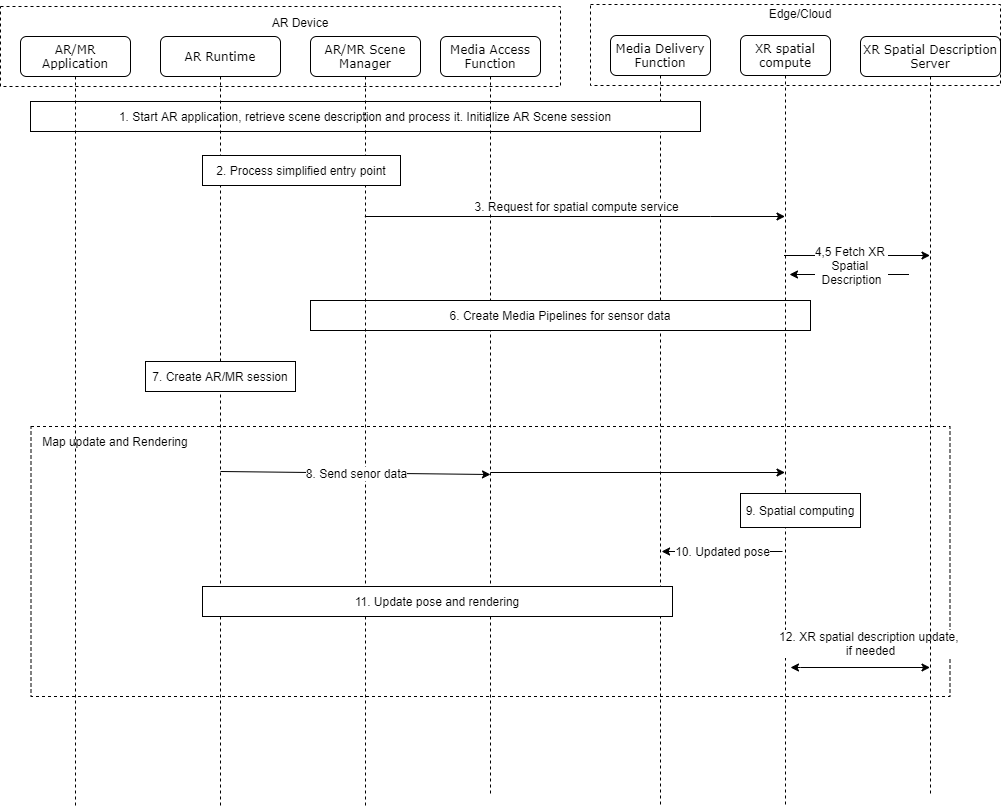 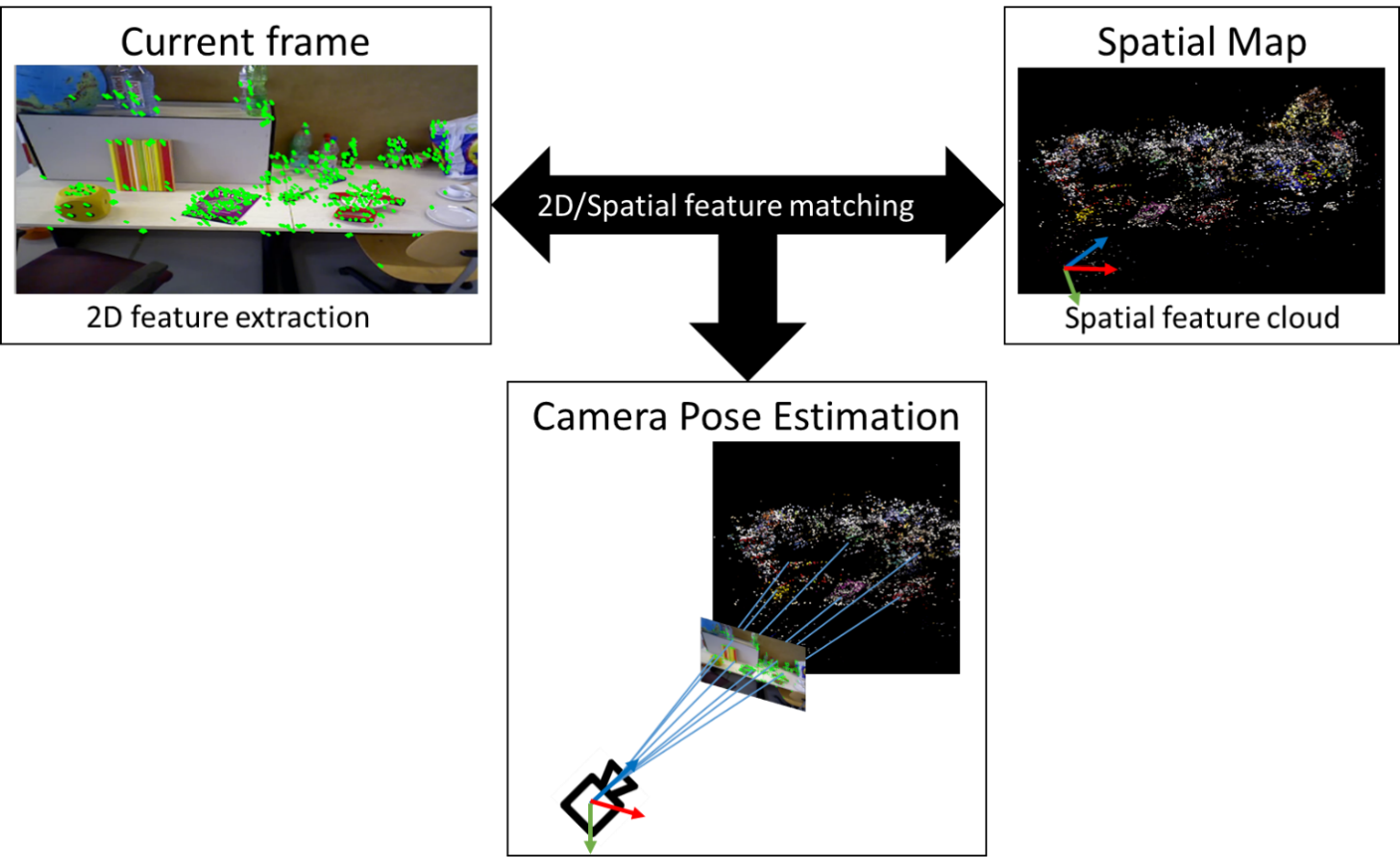 CR-Form-v12.1CR-Form-v12.1CR-Form-v12.1CR-Form-v12.1CR-Form-v12.1CR-Form-v12.1CR-Form-v12.1CR-Form-v12.1CR-Form-v12.1PSEUDO CHANGE REQUESTPSEUDO CHANGE REQUESTPSEUDO CHANGE REQUESTPSEUDO CHANGE REQUESTPSEUDO CHANGE REQUESTPSEUDO CHANGE REQUESTPSEUDO CHANGE REQUESTPSEUDO CHANGE REQUESTPSEUDO CHANGE REQUEST26.998CRrevCurrent version:1.0.3For HELP on using this form: comprehensive instructions can be found at 
http://www.3gpp.org/Change-Requests.For HELP on using this form: comprehensive instructions can be found at 
http://www.3gpp.org/Change-Requests.For HELP on using this form: comprehensive instructions can be found at 
http://www.3gpp.org/Change-Requests.For HELP on using this form: comprehensive instructions can be found at 
http://www.3gpp.org/Change-Requests.For HELP on using this form: comprehensive instructions can be found at 
http://www.3gpp.org/Change-Requests.For HELP on using this form: comprehensive instructions can be found at 
http://www.3gpp.org/Change-Requests.For HELP on using this form: comprehensive instructions can be found at 
http://www.3gpp.org/Change-Requests.For HELP on using this form: comprehensive instructions can be found at 
http://www.3gpp.org/Change-Requests.For HELP on using this form: comprehensive instructions can be found at 
http://www.3gpp.org/Change-Requests.Proposed change affects:UICC appsMERadio Access NetworkCore NetworkTitle:	[FS_5GSTAR] On Spatial Computing[FS_5GSTAR] On Spatial Computing[FS_5GSTAR] On Spatial Computing[FS_5GSTAR] On Spatial Computing[FS_5GSTAR] On Spatial Computing[FS_5GSTAR] On Spatial Computing[FS_5GSTAR] On Spatial Computing[FS_5GSTAR] On Spatial Computing[FS_5GSTAR] On Spatial Computing[FS_5GSTAR] On Spatial ComputingSource to WG:Source to TSG:Work item code:FS_5GSTARFS_5GSTARFS_5GSTARFS_5GSTARFS_5GSTARDate:Date:Date:2021-11-02Category:CRelease:Release:Release:Rel-17Use one of the following categories:
F  (correction)
A  (mirror corresponding to a change in an earlier 													release)
B  (addition of feature), 
C  (functional modification of feature)
D  (editorial modification)Detailed explanations of the above categories can
be found in 3GPP TR 21.900.Use one of the following categories:
F  (correction)
A  (mirror corresponding to a change in an earlier 													release)
B  (addition of feature), 
C  (functional modification of feature)
D  (editorial modification)Detailed explanations of the above categories can
be found in 3GPP TR 21.900.Use one of the following categories:
F  (correction)
A  (mirror corresponding to a change in an earlier 													release)
B  (addition of feature), 
C  (functional modification of feature)
D  (editorial modification)Detailed explanations of the above categories can
be found in 3GPP TR 21.900.Use one of the following categories:
F  (correction)
A  (mirror corresponding to a change in an earlier 													release)
B  (addition of feature), 
C  (functional modification of feature)
D  (editorial modification)Detailed explanations of the above categories can
be found in 3GPP TR 21.900.Use one of the following categories:
F  (correction)
A  (mirror corresponding to a change in an earlier 													release)
B  (addition of feature), 
C  (functional modification of feature)
D  (editorial modification)Detailed explanations of the above categories can
be found in 3GPP TR 21.900.Use one of the following categories:
F  (correction)
A  (mirror corresponding to a change in an earlier 													release)
B  (addition of feature), 
C  (functional modification of feature)
D  (editorial modification)Detailed explanations of the above categories can
be found in 3GPP TR 21.900.Use one of the following categories:
F  (correction)
A  (mirror corresponding to a change in an earlier 													release)
B  (addition of feature), 
C  (functional modification of feature)
D  (editorial modification)Detailed explanations of the above categories can
be found in 3GPP TR 21.900.Use one of the following categories:
F  (correction)
A  (mirror corresponding to a change in an earlier 													release)
B  (addition of feature), 
C  (functional modification of feature)
D  (editorial modification)Detailed explanations of the above categories can
be found in 3GPP TR 21.900.Use one of the following releases:
Rel-8	(Release 8)
Rel-9	(Release 9)
Rel-10	(Release 10)
Rel-11	(Release 11)
…
Rel-15	(Release 15)
Rel-16	(Release 16)
Rel-17	(Release 17)
Rel-18	(Release 18)Use one of the following releases:
Rel-8	(Release 8)
Rel-9	(Release 9)
Rel-10	(Release 10)
Rel-11	(Release 11)
…
Rel-15	(Release 15)
Rel-16	(Release 16)
Rel-17	(Release 17)
Rel-18	(Release 18)Reason for change:Reason for change:Summary of change:Summary of change:Consequences if not approved:Consequences if not approved:Clauses affected:Clauses affected:YNOther specsOther specs Other core specifications	 Other core specifications	 Other core specifications	 Other core specifications	TS/TR ... CR ... TS/TR ... CR ... TS/TR ... CR ... affected:affected: Test specifications Test specifications Test specifications Test specificationsTS/TR ... CR ... TS/TR ... CR ... TS/TR ... CR ... (show related CRs)(show related CRs) O&M Specifications O&M Specifications O&M Specifications O&M SpecificationsTS/TR ... CR ... TS/TR ... CR ... TS/TR ... CR ... Other comments:Other comments:This CR's revision history:This CR's revision history: